Конспект открытого занятия по математикев средней группе.Тема: «Путешествие в страну Математика».      Цель: закрепить знания детей о количественном и порядковом счете, названия геометрических фигур, временных представлений.Задачи:-закрепить знания прямого счета в пределах пяти;-умение находить последующее и предыдущее число от названногои обозначенного;-продолжать учить соотносить цифру с количеством предметов;- продолжать учить составлять фигуру из геометрических фигур; закрепить названия геометрических фигур;      - закрепить умение ориентироваться в пространстве на месте бумаги: слева, справа, вверху, внизу.- закрепить названия времени года.
Оборудование:Демонстрационный материал: магнитная доска, игрушки: зайчик, мишка, мышка, котик, числовые карточки от 1 до 5,  дидактический мешочек, круг, квадрат, треугольник, прямоугольник, картинки с изображением времён года, конструктор Тико.Раздаточный материал: геометрические фигуры, карточки от 1 до 5.Ход занятия:- Здравствуйте ребята, я очень рада видеть вас. Посмотрите кто к нам пришел в гости, поздоровайтесь. Отлично.      (Дети садятся за столы) – Ребята, а вы любите путешествовать?Ответ детей-  Сегодня я предлагаю вам отправиться в увлекательное путешествие, в страну «Математика».Согласны? – ( ответ детей) Да!- тогда закроем глазка и произнесем волшебные слова «Крекс, фекс, пекс…» Открываем глаза,  посмотрите вот мы и оказались в волшебной стране «Математика»- Ой, ребята, посмотрите кто  нас встречает, это  Зайка! Зайка хочет чтобы нам было весело находиться здесь,  даёт нам первое задание.Задание № 1: Прямой и обратный счет от 1 до 5.- Ребята, давайте вспомним счет от 1 до 5. (Дети считают вместе с воспитателем).              - Выложите цифровой ряд от 1 до 5. (Дети выкладывают карточки с цифрами и считают от 1 до 5 и обратно за столами и у доски).    Какие вы молодцы, справились с первым заданием! Теперь мы отправляемся дальше! Посмотрите кто это? Правильно, это -Мишка, второй житель нашей волшебной страны «Математика» - и  он вам приготовил следующее задание.Задание №2. «Сосчитай предметы и обозначь цифрой».У каждого на столе лежат карточки с цифрами от 1 до 5. Пересчитайте предметы на карточках и обозначьте количество предметов цифрой. (Дети пересчитывают предметы и указывают рядом нужную цифру).- Сколько яблок на дереве (5)? Покажите цифру 5- Сколько яблок под деревом? Мишка очень доволен вами и говорит, что вы все Молодцы! Игра «Моргалочки» (посмотрите вверх, вниз, влево, вправо, поморгайте глазками, закройте, откройте глазки)
Задание № 3: «ЦИФРЫ ПЕРЕПУТАЛИСЬ»-  Ребята, к нам  очень спешил мышонок и рассыпал по дороге  цифры. Помогите ему расставить цифры по порядку,  какие цифры не на своем месте? (ответ детей).- Какая цифра стоит перед цифрой 1?- Какая цифра стоит после цифры 3?- Какая цифра стоит между цифрами 3 и 5? Молодцы! Вы помогли мышонку поставить цифры на свои места!А теперь мы немножко отдохнем и сделаем физкультминутку.ФИЗМИНУТКАРаз, два, три, четыре, пятьВсе умеем мы считатьОтдыхать умеем тожеРуки за спину заложим,Голову поднимем выше, И легко, легко подышим.Задание № 4.  ИГРА «ГОЛОВОЛОМКА»Ребята, мышонок не только цифры перепутал, он принёс нам конструктор.Как называются эти геометрические фигуры? Дети:- квадрат, треугольник, круг, прямоугольник)А давайте сложим из них  какой-нибудь предмет, или животное. (За столом)(дети  собирают разные предметы)-Расскажите, у кого что получилось? Какие вы все молодцы, помогли нашему мышонку! А мы с вами отправляемся дальше!Посмотрите, это кто там к нам в гости пришел! Дети ( котенок! )Правильно, котенок ! только посмотрите что он нам принес.Задание № 5: «Ориентировка на листе бумаги»        Показываю лист с геометрическими фигурами.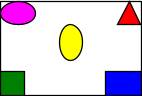  - Что изображено на картинке? (геометрические фигуры). - Какая фигура находится в левом верхнем углу; в левом нижнем углу, в правом верхнем углу, в правом нижнем углу, в центре?Какие вы все молодцы! Задание № 6: ИГРА «Времена года»-  Я вам загадаю загадки о временах года, попробуйте их отгадать:Снег на полях,                                                Тает снег, звенят ручьи,Лёд на водах,                                                  Всё сильней потоки.Вьюга гуляет.                                                 И летят уже грачиКогда это бывает? (Зима)                             К нам из стран далёких. (Весна)Можно купаться и рыбу ловить,                               Утром мы во двор идём -Можно по лесу с корзиной бродить,                        Листья сыплются дождём,Бегать по лужам, под дождиком тёплым                Под ногами шелестятИ не бояться до нитки промокнуть. (Лето)            И летят, летят, летят. (Осень) (Во время отгадывания загадок дети находят и показывают соответствующие каждому времени года картинки).-Сколько всего времен года?-Назовите их еще раз.  Вот мы и справились со всеми заданиями которые нам давали наши новые друзья, но нам пора возвращаться обратно Давайте скажем «Крекс, фекс, пекс…»  Вот мы и вернулись обратно в детский сад.-Ребята, где мы сегодня были? (в сказочной стране)-Что делали? (считали, называли цифры, играли, отгадывали загадки по временам года)- Что вам понравилось?-А что вам показалось трудным?Спасибо, наше путешествие закончено!